АДМИНИСТРАЦИЯ  СТАРОТИТАРОВСКОГО СЕЛЬСКОГО ПОСЕЛЕНИЯ ТЕМРЮКСКОГО РАЙОНА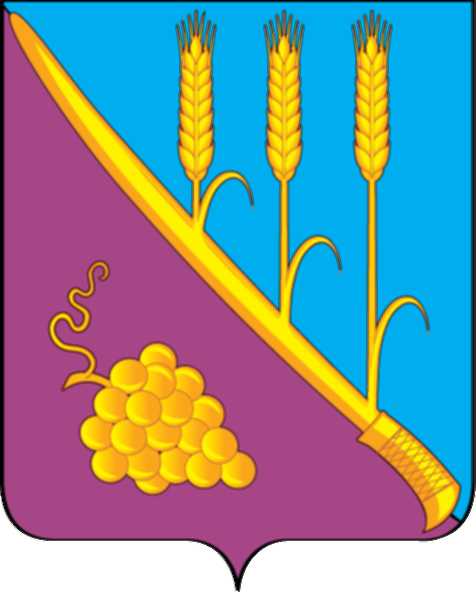                                             ПОСТАНОВЛЕНИЕот ________                                                                                      № _____                                         станица СтаротитаровскаяОб утверждении положения о порядке создания и ведения реестра зеленых насаждений в Старотитаровском сельском поселении Темрюкского района В соответствии с  Законом  Краснодарского  края                                                             от 23 апреля 2013 года  № 2695-КЗ «Об охране зеленых насаждений в Краснодарском крае», Уставом Старотитаровского сельского поселения Темрюкского района, п о с т а н о в л я ю:1.  Утвердить положение о порядке создания и ведения реестра зеленых насаждений в Старотитаровском сельском поселении Темрюкского района (прилагается).2.   Общему отделу (Гуртовая) довести до сведения указанных лиц настоящее постановление.3.Разместить (опубликовать) настоящее постановление в информационно-телекоммуникационной сети «Интернет» на официальном сайте администрации муниципального образования Темрюкский район.4.  Контроль за выполнением настоящего постановления возложить на заместителя главы Старотитаровского сельского поселения Темрюкского района В.Г.Василенко.5.  Настоящее постановление вступает в силу со дня его подписания.Глава Старотитаровского сельскогопоселения Темрюкского района                                                     А.Г. ТитаренкоПриложение к    постановлению  администрации Старотитаровского сельского поселения Темрюкского районаот _____________ № ______ПОЛОЖЕНИЕо порядке создания и ведения реестра зеленых насаждений в Старотитаровском сельском поселении Темрюкского района1. Целью создания реестра зеленых насаждений является учет и осуществление текущего контроля за состоянием зеленых насаждений в границах населенных пунктов, зеленых зонах, территориях предприятий и организаций.2. В реестр зеленых насаждений включаются все зеленые насаждения (деревья, кустарники, газоны, цветники), находящиеся на территории рекреационных зон населенного пункта, а также зеленые насаждения, созданные в соответствии с градостроительной документацией для целей благоустройства и озеленения населенного пункта на территориях жилых, общественно-деловых, производственных зон и иных территориальных зон по решению органов местного самоуправления Старотитаровского сельского поселения.3. В реестр не включаются:3.1. Зеленые насаждения, расположенные на земельных участках, находящихся в собственности граждан и юридических лиц и не имеющих ограничений на использование данного участка.3.2. Зеленые насаждения, искусственного и естественного происхождения, не соответствующие градостроительной документации или другим нормативным правовым актам.3.3. Зеленые насаждения, расположенные на особо охраняемых природных территориях (регулируется законодательством Российской Федерации и Краснодарского края об особо охраняемых природных территориях).4. Основные категории озелененных территорий населенных пунктов:- 1 категория - озелененные территории общего пользования (территории зеленого фонда, используемые для рекреации и организуемые в соответствии с планировочной структурой населенного пункта, включающие лесопарки, парки, сады, скверы, бульвары, а также объекты природного и историко-культурного наследия) в пределах полосы отвода;- 2 категория - озелененные территории ограниченного пользования (озелененные территории в пределах жилой (включая дворовые территории), гражданской, промышленной застройки, предприятий и организаций обслуживания населения, здравоохранения, науки, культуры, образования, территорий оздоровительных учреждений, рассчитанные для пользования определенными группами населения) в пределах полосы отвода;- 3 категория - озелененные территории специального назначения (озелененные территории санитарно-защитных, водоохранных, защитно-мелиоративных, противопожарных зон, кладбищ, насаждений вдоль автомобильных и железных дорог, питомников, цветочно-оранжерейных хозяйств) в пределах полосы отвода.5. Учетным объектом признается земельный участок, имеющий установленные границы и предоставленный в пользование, владение, распоряжение учреждениям, организациям, предприятиям либо физическим лицам (балансодержатель, ответственный пользователь или арендатор, управляющая организация, собственник многоквартирного дома), в том числе на земельных участках общего пользования и озеленения магистральных улиц, в пределах полосы отвода.6. Учет зеленых насаждений на территории населенного пункта осуществляется на основании инвентаризации зеленых насаждений, расположенных в границах учетного объекта, в целях определения их количества, видового состава и состояния.7. Реестр представляет собой свод таблиц (информационных карт), каждая из которых утверждается главой Старотитаровского сельского поселения (по прилагаемой форме № 1).8. Информационные карты зеленых насаждений для ведения реестра оформляются на бумажных и электронных носителях в виде таблиц и картографических материалов.9. Ведение реестра зеленых насаждений осуществляет отдел по земельно-имущественным отношениям и вопросам жилищно-коммунального хозяйства администрации Старотитаровского сельского поселения Темрюкского района.10. Изменение информационной карты осуществляет отдел по земельно-имущественным отношениям и вопросам жилищно-коммунального хозяйства администрации Старотитаровского сельского поселения Темрюкского района  в месячный срок со дня оформления акта выполненных работ11. Изменение состояния зеленой зоны должно сопровождаться соответствующей корректировкой информационной карты зеленой зоны и утверждаться нормативным правовым актом сельского поселения.12. При разработке проектов застройки, прокладки дорог, тротуаров и других сооружений в информационную карту наносятся имеющиеся древесно-кустарниковые насаждения с указанием породы, а при отсутствии древесно-кустарниковой растительности делается соответствующая запись.13. Во всех случаях снос и пересадка деревьев и кустарников, изменения планировки газонов, необходимых при реконструкции или новом строительстве, производятся по согласованию с администрацией сельского поселения.14. Сводный муниципальный реестр зеленых насаждений ежегодно не позднее 1 апреля утверждается нормативным правовым актом администрации Старотитаровского сельского поселения (по прилагаемой форме № 2).Форма № 1в составе Положения о порядке создания и  ведения  реестра  зеленых насажденийна  территории  Старотитаровского сельского  поселения Темрюкского районаУтверждаю:Глава Старотитаровского сельского поселения__________________                                                                                                                                                                   м.п.                       дата                   СТАРОТИТАРОВСКОЕ СЕЛЬСКОЕ ПОСЕЛЕНИЕ                       (наименование)ИНФОРМАЦИОННАЯ КАРТА ЗЕЛЕНЫХ НАСАЖДЕНИЙ   №____по состоянию на «____» _____________20___г.<*> Указываются также дата, номер, наименование нормативного правового акта, которым вносятся изменения в реестр зеленых насаждений.Составил: ________________________             (фамилия, имя, отчество)Дата «__» _______________ 20__ г.                 Подпись _____________Форма № 2в составе Положения о порядке создания и ведения реестра зеленых насажденийна  территории  Старотитаровского  сельского  поселенияТемрюкского районаСводный реестр зеленых насаждений в Старотитаровском сельском поселенииТемрюкского районапо состоянию  на _______________________(дата)     Составил: ________________________            (фамилия, имя, отчество)     Дата «__» _______________ 20__ г.                 Подпись _____________№ п/пРеестровые показателиИнформацияПримечание<*>1Название озелененной территории (парк, сквер, улица и т.д.)2Местоположение озелененной территории на  генплане  (адрес)3Дата создания  озелененной территории4Принадлежность   участка (собственник земельного участка   озелененной  территории)5Ответственное  юридическое,  физическое
лицо за   соблюдение режима охраны территории   юридический (почтовый) адрес, телефон, факс6Категория озелененной территории7Площадь озелененной  территории,  кв.  м8Краткая характеристика озелененной территории   (парка, сквера, т.д.):деревья, шт.кустарники, шт.травянистая  растительность, кв. м, ее происхождение   (естественное, искусственное)редкие виды растений (грибы, кустарники и  т.д.),  указать какие9Видовой состав зеленых насаждений от общего  числа видов, %:хвойные  деревья, %лиственные деревья, %кустарники, %покрытие  участка многолетними травами, %Nп/пНаименование населенного пункта№№ информаци-онных карт зеленных насажденийКраткая характеристика озелененных территорий   Краткая характеристика озелененных территорий   Краткая характеристика озелененных территорий   Краткая характеристика озелененных территорий   Видовой состав зеленых насаждений от общего  числа видов, %Видовой состав зеленых насаждений от общего  числа видов, %Видовой состав зеленых насаждений от общего  числа видов, %Видовой состав зеленых насаждений от общего  числа видов, %Nп/пНаименование населенного пункта№№ информаци-онных карт зеленных насажденийПлощадь озелененной территории всего, кв.м.деревья, шт.кустарники,
шт.травянистая  растительность,
кв. мредкие виды   
растений (грибы, кустарники и  т.д.),  указать
какиехвойные деревья,
%лиственные деревья,
%кустарники, %покрытие участка многолетними травами, %12345678910111212